Let’s Experiment: Discovering Area and Volume FormulasComparing Kites and Rectangles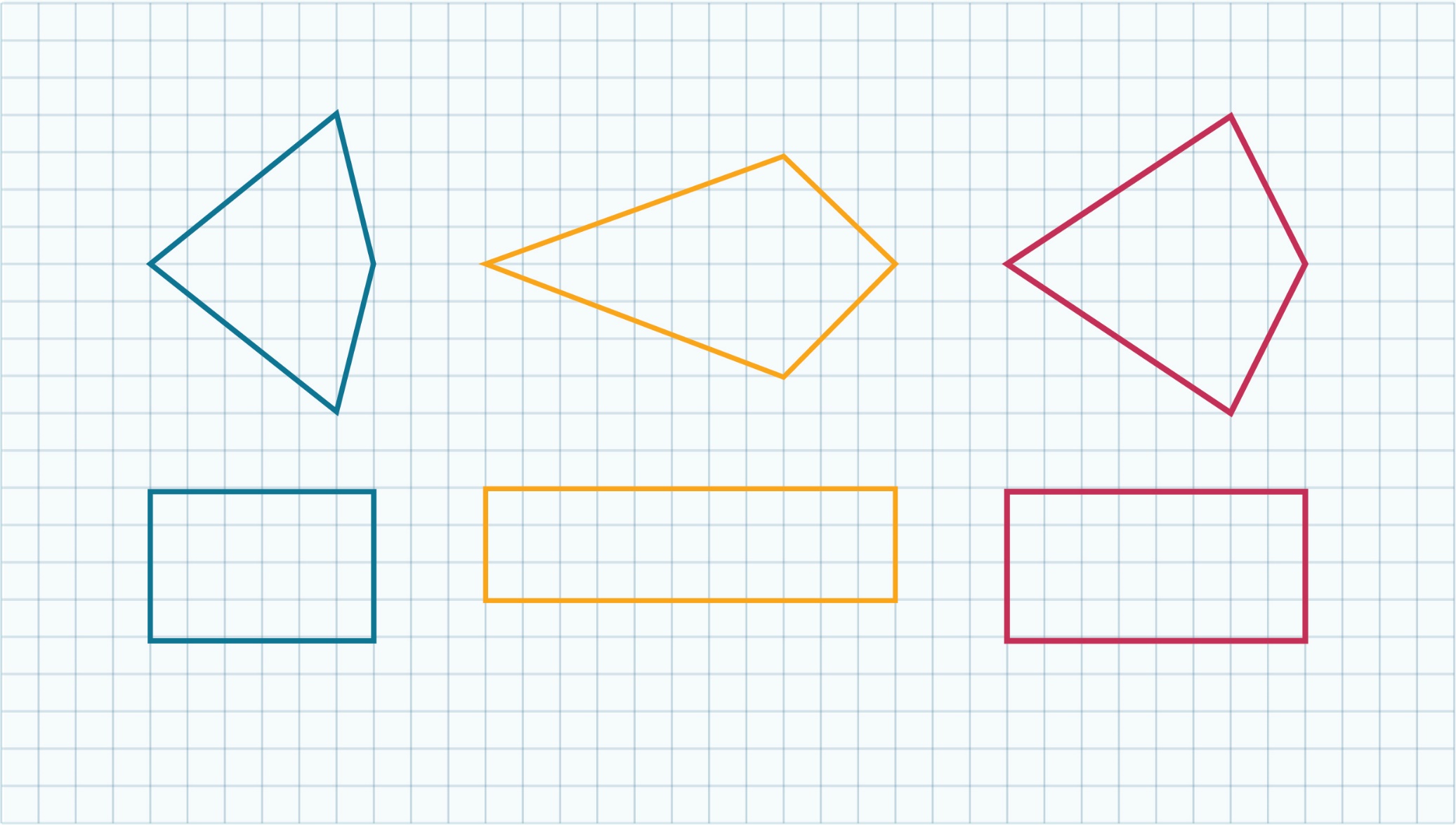 © Department of Education and Training CC BY 4.0